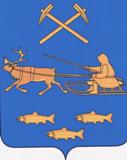 ПРЕДСТАВИТЕЛЬНЫЙ ОРГАН МУНИЦИПАЛЬНОГООБРАЗОВАНИЯ СОБРАНИЕ ПРЕДСТАВИТЕЛЕЙ СЕВЕРО-ЭВЕНСКОГОМУНИЦИПАЛЬНОГО ОКРУГАР Е Ш Е Н И Е21 апреля 2023г.     								№ 11						п. ЭвенскОб отчете о деятельности Контрольно-счетной палаты Северо-Эвенского муниципального округа Магаданской области за 2022 годВ соответствии со статьей 19 Федерального закона от 7 февраля 2011г. № 6-ФЗ «Об общих принципах организации и деятельности контрольно- счетных органов субъектов Российской Федерации и муниципальных образований», статьей 21 Решения Собрания представителей Северо-Эвенского городского округа от 27.12.2022 года № 139 «Об утверждении Положения о Контрольно-счетной палате Северо-Эвенского муниципального округа Магаданской области», Собрание представителей решило:Принять к сведению отчет о деятельности Контрольно-счетной палаты Северо-Эвенского муниципального округа Магаданской области за 2022 год.Настоящее Решение вступает в силу с момента подписания, подлежит обнародованию на официальном сайте Контрольно-счетной палаты Северо-Эвенского муниципального округа Магаданской области: kspevensk.ruЗаместитель председателя Собрания представителей Северо-Эвенского муниципального округа 			А.П. Падерина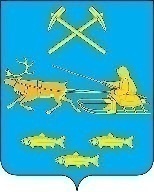 Отчет о деятельности Контрольно-счетной палаты Северо-Эвенского муниципального округа Магаданской области  за 2022 годСодержаниеВведение Основные итоги Контрольно-счетной палаты в 2022 годуКонтрольные мероприятия, проведенные Контрольно-счетной палатой в 2022 годуЭкспертно-аналитические мероприятия, проведенные Контрольно-счетной палатой в 2022 году:Предварительный контроль исполнения бюджета Северо-Эвенского городского округаПоследующий контроль исполнения бюджета Северо-Эвенского городского округаЭкспертиза проектов муниципальных правовых актов и муниципальных программДеятельность Контрольно-счетной палаты по противодействию коррупцииДеятельность Контрольно-счетной палаты по обеспечению информационной открытости  Настоящий ежегодный отчет о деятельности Контрольно-счетной палаты Северо-Эвенского муниципального округа (далее – Контрольно-счетная палата) подготовлен на основании статьи 19 Федерального закона от 07.02.2011 года № 6-ФЗ «Об общих принципах организации и деятельности контрольно-счетных органов субъектов Российской Федерации и муниципальных образований», статьи 39 Устава муниципального образования «Северо-Эвенского городского округа», статьи 21 решения Собрания представителей 27.12.2022 года № 139 «Об утверждении Положения о Контрольно-счетной палате Северо-Эвенского муниципального округа Магаданской области».   В отчете представлены основные итоги деятельности Контрольно-счетной палаты за 2022 год по состоянию на 31.12.2022 года  по реализации полномочий, возложенных на органы внешнего муниципального финансового контроля, в том числе информация о результатах проведенных контрольных и эксперно-аналитических мероприятий, о принятых мерах по устранению выявленных нарушений и недостатков.   В своей бюджетной деятельности Контрольно-счетная палата руководствуется Бюджетным кодексом Российской Федерации, Федеральным законом от 07.02.2011 года № 6-ФЗ «Об общих принципах организации и деятельности контрольно-счетных органов субъектов Российской Федерации и муниципальных образований», Уставом муниципального образования «Северо-Эвенский городской округ», Положением о Контрольно-счетной палате Северо-Эвенского городского округа Магаданской области, Решением собрания представителей Северо-Эвенского городского округа от 02.11.2015 года № 28 «Об утверждении Положения о бюджетном процессе в муниципальном образовании «Северо-Эвенский городской округ», в части аудита закупок – Федеральным законом от 05.04.2013 года № 44-ФЗ «О контрактной системе в сфере закупок товаров, работ, услуг для обеспечения государственных и муниципальных нужд» и иными нормативно-правовыми актами, регулирующими деятельность Контрольно-счетной палаты в области исполняемых полномочий.   Организация работы Контрольно-счетной палаты в 2022 году строилась на укреплении и развитии основополагающих принципах эффективного функционирования органа внешнего финансового контроля: законности, объективности, результативности, независимости и гласности.Основные итоги работы Контрольно-счетной палаты в 2022 годуОсновные показатели работы Контрольно-счетной палаты Северо-Эвенского муниципального округа Магаданской области за 2022 год по состоянию на 31.12.2022 года  В 2022 году по состоянию на 31.12.2022 года Контрольно-счетной палатой проведено 4 контрольных и 70 экспертно-аналитических мероприятия, которыми охвачено 23 объекта контроля.  По итогам контрольных мероприятий направлено 4 представления объектам контроля и 8 информационных писем о результатах проведенных контрольных мероприятий Главе Северо-Эвенского городского округа и Председателю собрания представителей Северо-Эвенского городского округа.    Всего выявлено нарушений и недостатков на общую сумму 27 863,5 тыс. руб., из них 27 863,5 тыс. руб. – нарушения подлежащие устранению.    В результате проведенных контрольных мероприятий объектами контроля ведется работа по устранению выявленных нарушений и недостатков в ходе контрольных мероприятий, реализуются предложения и рекомендации Контрольно-счетной палаты о необходимости принятия мер по недопущению нарушений бюджетного законодательства, виновные в нарушениях лица привлекаются к административной ответственности.   В 2022 году по состоянию на 31.12.2022 года Контрольно-счетной палатой проведено 70 экспертно-аналитических мероприятия, в том числе:- экспертиза 2 проектов муниципальных правовых актов, - внешняя проверка отчета об исполнении бюджета,- 8 экспертиз бюджетной отчетности главных администраторов бюджетных средств,- 4 экспертизы по изменениям в бюджет муниципального образования,- 51 экспертизы муниципальных программ.По результатам проведенных экспертиз составлено 66 заключений.   Так же в 2022 году Контрольно-счетной палатой произведено 4 внеплановые проверки, в том числе с участием Прокуратуры Северо-Эвенского района. Контрольные мероприятия, проведенные Контрольно-счетной палатой в 2022 году   Контрольная деятельность Контрольно-счетной палаты в 2022 году осуществлялась в соответствии с утвержденным годовым Планом работы.   Контрольные мероприятия проводились в муниципальных органах, в учреждениях получающих и использующих средства бюджета и муниципальную собственность.   Объекты контроля по контрольным мероприятиям, завершенным по состоянию на 31.12.2022 года:Муниципальное казенное общеобразовательное учреждение «Школа-интернат им. Д. Б. Закирова п. Эвенск»;Муниципальное казенное дошкольное образовательное учреждение «Детский сад п. Эвенск» Северо-Эвенского городского округа;Муниципальное казенное учреждение «Северо-Эвенский этнокультурный центр «Хэкэт»;Управление культуры, молодежной политики и спорта администрации Северо-Эвенского городского округа.   В соответствии с методами осуществления муниципального финансового контроля, определенными в статье 267.1 Бюджетного кодекса Российской Федерации,  в рамках основных полномочий, определенных в части 2 статьи 9 Федерального закона от 07.02.2011 года № 6-ФЗ «Об общих принципах организации и деятельности контрольно-счетных органов субъектов Российской Федерации и муниципальных образований», Контрольно-счетная палата провела в 2022 году следующие контрольные мероприятия:Проверка финансово-хозяйственной деятельности муниципального казенного общеобразовательного учреждения «Школа-интернат им. Д. Б. Закирова п. Эвенск» за период с 01.01. 2021 по 31.12.2021» Объект контрольного мероприятия: Муниципальное казенное общеобразовательное учреждение «Школа-интернат им. Д. Б. Закирова п. Эвенск»Объем проверенных средств составил: 124 210,0 тыс. руб.Основные нарушения (недостатки) выявленные при проведении контрольного мероприятия:   В представленном к проверке Порядке составления, утверждения и ведения бюджетных смет, утвержденным приказом Управления образования администрации Северо-Эвенского района от 09.06.2012 года №131, содержатся не действующие нормы статьи 221 Бюджетного кодекса Российской Федерации.Нарушен п. 6.8. Порядка ведения Сводной бюджетной росписи и бюджетной росписи, Управлением образования несвоевременно доводятся лимиты до подведомственных учреждений.Нарушены положения п. 55 Приказа Минфина России от 28.12.2010 № 191н «Об утверждении Инструкции о порядке составления и представления годовой, квартальной и месячной отчетности об исполнении бюджетов бюджетной системы Российской Федерации» (далее Инструкция № 191н) утвержденные бюджетные назначения и лимиты бюджетных обязательств по  гр.4, гр.5  Отчета ф.0503127 по разделу «Расходы бюджета» не соответствуют сумме бюджетных ассигнований, утвержденных на текущий финансовый год сводной бюджетной росписью. Нарушены положения  п. 54 Инструкции № 191н  в отчете ф. 0503127 в разделе 2 «Расходы бюджета»  не отражены группировочные коды по классификации расходов бюджета, которые должны соответствовать структуре утвержденных расходов сводной бюджетной росписи.Неправомерное использование бюджетных средств установлено в сумме  20 076,60 руб.Установлены нарушения действующего законодательства по первичному бухгалтерскому учету учреждения, в том числе Федерального закона от 06.12.2011г. № 402-ФЗ «О бухгалтерском учете».Не ведется книга учета материальных ценностей.В нарушение ст. 13 Закона о бухгалтерском учете, установлено искажение бухгалтерской отчетности на общую сумму 2 907 431,79 руб.Не соблюдаются нормы установленные ч. 8, 9 ст. 16 44-ФЗ и п. 22 постановления Правительства РФ № 1279, разница между расходами утвержденными планом графиком и фактическими расходами по форме 0503127 сумма нарушений  составила – 25 853 404,69 руб.Установлены признаки дробления договоров до 600 тыс. руб.Проверка финансово-хозяйственной деятельности муниципального казенного общеобразовательного учреждения «Детский сад п. Эвенск» Северо-Эвенского городского округа за период с 01.01. 2021 по 31.12.2021» Объект контрольного мероприятия: Муниципальное казенное дошкольное образовательное учреждение «Детский сад п. Эвенск» Северо-Эвенского городского округа Объем проверенных средств составил: 62 303,7 тыс. руб.Основные нарушения (недостатки) выявленные при проведении контрольного мероприятия:   В представленном к проверке Порядке составления, утверждения и ведения бюджетных смет, утвержденным приказом Управления образования администрации Северо-Эвенского района от 09.06.2012 года №131, содержатся не действующие нормы статьи 221 Бюджетного кодекса Российской Федерации.Нарушен п. 6.8. Порядка ведения Сводной бюджетной росписи и бюджетной росписи, Управлением образования несвоевременно доводятся лимиты до подведомственных учреждений.Нарушены положения п. 55 Приказа Минфина России от 28.12.2010 № 191н «Об утверждении Инструкции о порядке составления и представления годовой, квартальной и месячной отчетности об исполнении бюджетов бюджетной системы Российской Федерации» (далее Инструкция № 191н) утвержденные бюджетные назначения и лимиты бюджетных обязательств по  гр.4, гр.5  Отчета ф.0503127 по разделу «Расходы бюджета» не     соответствуют сумме бюджетных ассигнований, утвержденных на текущий финансовый год сводной бюджетной росписью. Нарушены положения  п. 54 Инструкции № 191н  в отчете ф. 0503127 в разделе 2 «Расходы бюджета»  не отражены группировочные коды по классификации расходов бюджета, которые должны соответствовать структуре утвержденных расходов сводной бюджетной росписи.Установлены нарушения действующего законодательства по первичному бухгалтерскому учету учреждения, в том числе Федерального закона от 06.12.2011г. № 402-ФЗ «О бухгалтерском учете».В нарушение ст. 13 Закона о бухгалтерском учете, установлено искажение бухгалтерской отчетности на общую сумму 315 556,30 руб.  В нарушение Порядка составления, утверждения и ведения бюджетных смет, а также статьи 221 Бюджетного кодекса Российской Федерации, в Детском саду п. Эвенск отсутствуют бюджетные сметы и приложения к ним.Не соблюдаются нормы установленные Федеральным законом № 44-ФЗ «О контрактной системе в сфере закупок товаров, работ, услуг для обеспечения государственных и муниципальных нужд» и п. 22 постановления Правительства РФ от 30 сентября 2019 г. № 1279, отсутствует план-график закупок.Проверка финансово-хозяйственной деятельности муниципального казенного общеобразовательного учреждения «Северо-Эвенский этнокультурный центр «Хэкэт» за период с 01.01. 2021 по 31.12.2021» Объект контрольного мероприятия: Муниципальное казенное учреждение «Северо-Эвенский этнокультурный центр «Хэкэт» Объем проверенных средств составил: 8 888,9 тыс. руб.Основные нарушения (недостатки) выявленные при проведении контрольного мероприятия:Нарушены п. 2 ст. 161, 162 БК РФ, установленного Порядка бюджетные сметы не ведутся, к проверке не представлены. Содержатся нарушения пунктов 6.7, 6.8 Порядка СБР и БР учредителем не доводится бюджетная роспись и лимиты бюджетных обязательств до учреждения.Не соблюдается п. 55 Приказа Минфина России от 28.12.2010 № 191н «Об утверждении Инструкции о порядке составления и представления годовой, квартальной и месячной отчетности об исполнении бюджетов бюджетной системы Российской Федерации» (далее Инструкция № 191н), утвержденные бюджетные назначения и лимиты бюджетных обязательств по  гр.4, гр.5  Отчета ф.0503127 по разделу «Расходы бюджета» не соответствуют сумме бюджетных ассигнований, утвержденных на текущий финансовый год сводной бюджетной росписью.          В отчете ф. 0503127 в разделе 2 «Расходы бюджета»  в нарушение п.54 Инструкции № 191н не отражены группировочные коды по классификации расходов бюджета, которые должны соответствовать структуре утвержденных расходов сводной бюджетной росписи. Нарушаются положения Устава учреждения в штатном расписании отсутствует согласование учредителя, отсутствуют подписи директора и главного бухгалтера.  Установлены нарушения действующего законодательства по первичному бухгалтерскому учету учреждения, в том числе Федерального закона от 06.12.2011г. № 402-ФЗ «О бухгалтерском учете» (отсутствуют подписи в первичных документах, в приложениях  к регистрам содержатся копии документов.Не ведется Книга учета материальных ценностей.Не соблюдаются нормы установленные ч. 8, 9 ст. 16 44-ФЗ и п. 22 постановления Правительства РФ № 1279, разница между расходами утвержденными планом графиком и фактическими расходами по форме 0503127 сумма нарушений  составила – 1 038 260,24 руб.В учреждении не установлены нормативы на списание материальных запасов (хозяйственных товаров (моющие средства и т. д.), канцелярских товаров, строительных материалов).Проверка финансово-хозяйственной деятельности Управления культуры, молодежной политики и спорта администрации Северо-Эвенского городского округа за период с 01.01. 2022 по 30.11.2022» Объект контрольного мероприятия: Управление культуры, молодежной политики и спорта администрации Северо-Эвенского городского округа Объем проверенных средств составил: 37 185,8 тыс. руб.Основные нарушения (недостатки) выявленные при проведении контрольного мероприятия:В представленном к проверке Порядке составления, утверждения и                 ведения бюджетных смет, утвержденном приказом Управления культуры, молодежной политики и спорта администрации Северо-Эвенского городского округа от 15.01.2019 года №2, согласно приказа данный порядок составления, утверждения и ведения бюджетных смет применим только на 2019 год и плановый период 2020 и 2021 годов.Нарушение ст. 113 Трудового кодекса «Запрещение работы в выходные и нерабочие праздничные дни. Исключительные случаи привлечения работников к работе в выходные и нерабочие праздничные дни», установлено неправомерные выплаты на общую сумму 36 242,96 руб.Штатное расписание не согласованно с главой администрации Северо-Эвенского городского округа, согласно Положения об Управлении культуры, молодежной политики и спорта администрации Северо-Эвенского городского округа, утвержденного решением Собрания представителей Северо-Эвенского городского округа Магаданской области от 12 апреля 2019 г. N 286, в пункте 1.9. Структура и штатное расписание Управления утверждаются нормативно-правовым актом Управления при согласовании с главой администрации Северо-Эвенского городского округа.В ходе проверки штатного расписания (форма N Т-3) выявлены не соответствия по заполнению согласно указаний утвержденных постановлением Госкомстата России от 05.01.2004 N 1 , данные указания предусматривают наличие в штатном расписании сведений о тарифных ставках (окладах) и прочих вариантах вознаграждения за труд в зависимости от принятой системы оплаты труда, об установленных надбавках (стимулирующих и компенсационных выплатах), а также о месячном фонде заработной платы. Не соблюдаются нормы установленные ч. 8, 9 ст. 16 44-ФЗ и п. 22 постановления Правительства РФ № 1279, разница между расходами утвержденными планом графиком и фактическими расходами по форме 0503127 сумма нарушений  составила – 216 930,14 руб.Экспертно-аналитические мероприятия, проведенные Контрольно-счетной палатой в 2022 году    Одной из основных тенденций развития муниципального финансового контроля в Российской Федерации является усиление аналитического направления работы, в основу которого положена задача предупреждения возможных нарушений и неэффективных затрат путем экспертизы проектов муниципальных правовых актов о бюджете  и о внесении в него изменений, муниципальных программ, являющихся основой  формирования бюджета, иных решений, затрагивающих бюджетные правоотношения, а также анализа текущего исполнения бюджета.   В течении 2022 года по состоянию на 31.12.2022 года, Контрольно-счетной палатой осуществлено  70 экспертно-аналитических мероприятия. Экспертно-аналитические мероприятия, проведенные Контрольно-счетной палатой в 2022 году   В рамках предварительного контроля исполнения бюджета осуществлялся анализ показателей проекта решения Собрания представителей Северо-Эвенского городского округа «О бюджете муниципального образования «Северо-Эвенский городской округ» на 2023 год и плановый период 2024 и 2025 годов», а также основных параметров бюджетной и налоговой политики муниципального образования Северо-Эвенский городской округ. В соответствии с Федеральным законом от 07.02.2011 года № 6-ФЗ «Об общих принципах организации и деятельности контрольно-счетных органов субъектов Российской Федерации и муниципальных образований» и положений Бюджетного кодекса Российской Федерации в 2022 году было подготовлено заключение Контрольно-счетной палаты на проект решения Собрания представителей Северо-Эвенского городского округа «О бюджете муниципального образования «Северо-Эвенский городской округ» на 2023 год и плановый период 2024 и 2025 годов».   При подготовке заключения использованы результаты проверок и экспертно-аналитических мероприятий, проведенных на объектах контроля, в том числе: субъектов бюджетного планирования. Проанализирована работа Комитета экономики и финансов Северо-Эвенского городского округа, по составлению прогноза социально-экономического развития муниципального образования Северо-Эвенский городской округ на 2023 год и плановый период 2024 и 2025 годов. Заключение направлено в Собрание представителей Северо-Эвенского городского округа.Основные показатели проекта решения о бюджете, представленные для экспертизы     Проведенным анализом основных показателей проекта Решения о бюджете на 2023-2025 годы установлено, что основные задачи муниципальной бюджетной политики Северо-Эвенского городского округа будут реализовываться на условиях значительного объема финансовой помощи из областного бюджета. Доля безвозмездных поступлений в общем объеме доходов в 2023 году  составляет 74%, в 2024 году 73%, в 2025 году 71%. Общий объем доходов в 2023 году планируется ниже уровня ожидаемого поступления доходов за 2022 год на 18,72%, в плановых 2023 и 2024, планируется снижение объема доходов на 16,31% и на 15,88% от показателя 2022 года.   Расходы бюджета на 2023 год планируются со снижением на 21%, с последующим уменьшением в 2024 году на 19%, в 2025 году на 18% от показателя 2022 года.   Ожидаемое исполнение бюджета за 2022 год предполагает наличие дефицита в объеме  29 203,5 тыс. руб., на 2023 планируются уменьшение (7639,1 тыс. руб.) на 73,84 %, на 2024 год планируются уменьшение (7217,7 тыс. руб.) на 75,28 %, на 2025 год  планируются уменьшение (12800,2 тыс. руб.) на 56,17 %.   Основную долю налоговых доходов в общем объеме структуры доходов в 2023-2025 годах составляют доходы от уплаты налога на доходы физических лиц (21,58%,22,6%,24,12%), налоги на совокупный доход (2,86%, 2,93%, 3,05% соответственно). В общей долевой структуре основную долю неналоговых доходов бюджета в 2023-2025 годах составляют доходы от использования имущества, находящегося в муниципальной собственности (0,94%, 0,96%, 0,99%), а также от уплаты платежей при пользовании природными ресурсами (0,16%, 0,16%, 0,17% соответственно).   В рассматриваемом проекте Решения о бюджете объем расходов бюджета муниципального образования «Северо-Эвенского городского округа» определен на основании прогноза поступлений доходов в бюджет и составляет на 2023 год в размере 762 961,1 тыс. руб., на 2024 год в сумме 716 689,4 тыс. руб., на 2025 год в сумме 728 127,5 тыс. руб.       В проекте Решения о бюджете на 2023 год предусмотрено финансовое обеспечение на 15 муниципальных программ объем средств на реализацию которых составляет 119 241,9 тыс. руб. или 15,63% от общего объема расходов бюджета.      В соответствии с приоритетами или задачами, определенными налоговой, бюджетной и долговой политикой муниципального образования «Северо-Эвенский городской округ», более половины бюджетных расходов на 2023 год будут направляться на повышение качества жизни населения округа. На социально-культурную сферу (включены разделы 0700, 0800, 1000, 1100) в трехлетнем периоде  приходится: в 2023 году 58,28% (444 644,6 тыс. руб.),  в 2024 году 60,95% (436 824,2 тыс. руб.), в 2025 году 60,55% (440 914,4 тыс. руб.).   Преимущественный удельный вес в структуре расходов в 2023 году составляют расходы на «Образование» 43,5%,  с динамикой увеличения в сравнении с 2022 годом (ожидаемое исполнение) 8,79%, на «Общегосударственные расходы» 16,8%,  с динамикой увеличения в сравнении с 2022 годом (ожидаемое исполнение)8,56%, «Культура, кинематография» 10,65%, с динамикой увеличения в сравнении с 2022 годом (ожидаемое исполнение) 2,47%.  Основные направления налоговой, бюджетной и долговой политики муниципального образования «Северо-Эвенский городской округ» на 2022 год и плановый период 2023 года определяют стратегию действий муниципального образования Северо-Эвенский городской округ в части доходов, расходов бюджета, долговой политики и являются основой для формирования бюджета   Северо-Эвенского городского округа на 2022 и плановый период 2023 года.      Направления налоговой, бюджетной и долговой политики на 2023-2025 годы по сравнению с прошлым периодом не претерпели изменений и являются продолжением ранее намеченных целей:- получение необходимого объема бюджетных доходов;- обеспечение социальной и экономической стабильности, сбалансированности и устойчивости бюджетной системы;- повышение уровня жизни населения;- обеспечение бесперебойного функционирования всех систем жизнеобеспечения, бюджетной сферы и их дальнейшего развития в интересах населения городского округа в условиях ограниченности бюджетных ресурсов;- своевременное исполнение долговых обязательств;- планомерного снижения объема муниципального внутреннего долга в среднесрочной перспективе, в том числе за счет увеличения налогового потенциала и снижения дефицита бюджета. В основном цели налоговой, бюджетной и долговой политики соответствуют и направлены на реализацию бюджетной и налоговой политики федерального и регионального уровней бюджетов. 3.2. Экспертно-аналитические мероприятия, проведенные Контрольно-счетной палатой в 2022 году   Последующий контроль осуществляется по результатам исполнения бюджетов бюджетной системы Российской Федерации в целях установления законности их исполнения, достоверности учета и отчетности. (часть 5 статьи 265 Бюджетного кодекса Российской Федерации)   В соответствии с Планом работы Контрольно-счетной палаты на 2022  год проведена проверка отчета об исполнении бюджета за 2021 год, бюджетной отчетности главных администраторов бюджета городского округа – по результатам которых были составлены заключения.   Согласно положений  части 2 статьи 9 Федерального закона от 07.02.2011 года № 6-ФЗ «Об общих принципах организации и деятельности контрольно-счетных органов субъектов Российской Федерации и муниципальных образований» в течении 2022 года  Контрольно-счетной палатой были подготовлены заключения по результатам экспертно-аналитического  мероприятия о ходе исполнения бюджета  муниципального образования Северо-Эвенский городской округ , в том числе заключения на внесение изменений в бюджет городского округа.Заключение по результатам внешней проверки отчетности главных распорядителей бюджетных средств, главных администраторов доходов бюджета, главных администраторов источников финансирования дефицита бюджета (далее - главные администраторы бюджетных средств) и отчета об исполнении бюджета муниципального образования Северо-Эвенский городской округ за 2022 год подготовлено Контрольно-счетной палатой Северо-Эвенского городского округа в соответствии с требованиями статьи 264.4 Бюджетного кодекса Российской Федерации, пункта 3 части 2 статьи 9 Федерального закона от 07.02.2011 г. № 6-ФЗ «Об общих принципах организации и деятельности контрольно-счетных органов субъектов Российской Федерации и муниципальных образований» и статьи 47 Положения о бюджетном процессе в муниципальном образовании «Северо-Эвенский городской округ», утвержденного решением  Собрания представителей Северо-Эвенского городского округа от 02.11.2015 г. № 28  (далее - Положение о бюджетном процессе), с решением Собрания представителей Северо-Эвенского городского округа от 05.05.2017 года №176 «Об утверждении Порядка осуществления внешней проверки годового отчета об исполнении бюджета муниципального образования «Северо-Эвенский городской округ» Магаданской области», на основании данных внешней проверки годовой бюджетной отчётности главных администраторов бюджетных средств за 2022 год.    В соответствии с требованиями, установленными статьей 264.4 Бюджетного кодекса Российской Федерации и пунктом 4 Порядка осуществления внешней проверки годового отчета об исполнении бюджета муниципального образования «Северо-Эвенский городской округ», проведена внешняя проверка бюджетной отчётности в отношении 8  главных администраторов  бюджетных средств, представивших указанную отчётность, в том числе:  4 - главных администраторов доходов городского бюджета - главных распорядителей средств городского бюджета.     Годовая бюджетная отчетность представлена главными администраторами бюджетных средств в Контрольно-счетную палату в срок установленный решением Собрания представителей Северо-Эвенского городского округа от 05.05.2017 года №176 «Об утверждении Порядка осуществления внешней проверки годового отчета об исполнении бюджета муниципального образования «Северо-Эвенский городской округ» Магаданской области».В процессе исполнения бюджета в порядке законодательной инициативы четыре раза вносились изменения и дополнения в Решение о бюджете в том числе: (тыс. рублей)   В процессе исполнения бюджета доходная и расходная части бюджета уточнены в сторону увеличения, в результате чего: - объем доходов увеличился на 117 504,0 тыс. рублей  (15,66 %) от первоначально утвержденного объема доходов и составил  632 750,3 тыс. рублей;-	объем  расходов увеличился на 139 869,1 тыс. рублей (17,94 %) от первоначально утвержденного объема расходов и составил  639 588,7 тыс. рублей.    Изменения в Решение о бюджете были связаны с необходимостью отражения в доходах и расходах городского бюджета  межбюджетных трансфертов, полученных из других бюджетов бюджетной системы Российской Федерации;  поступлением в отчетном периоде собственных доходов сверх утвержденного плана; корректировкой бюджетных ассигнований по главным распорядителям бюджетных средств,  в связи с изменением (уточнением) объема расходных обязательств в ходе исполнения бюджета и  другое.   Бюджет муниципального образования «Северо-Эвенский городской округ» за 2022 год исполнен по доходам в объеме 734 948,5 тыс. рублей или 96,3 % к уточненному годовому плану, по расходам  731 849,0 тыс. рублей или 92,4 % к уточненному годовому плану.   Бюджет муниципального образования «Северо-Эвенский городской округ» за 2022 год исполнен с профицитом в сумме  3 099,5 тыс. рублей. По сравнению с 2021 годом поступление доходов увеличилось на 63 543,5 тыс. рублей, или на 8,6 %,  из них налоговые и неналоговые доходы увеличились   на 35 407,2 тыс. рублей или на 21,1 %, финансовая помощь от других уровней бюджетов увеличилась на 58 865,6 тыс. рублей или на 11,6 %.      Фактическое исполнение бюджета по расходам за 2022 год составило 731 849,1 тыс. рублей. Относительно 2021 года общая сумма расходов 2022 года исполнена меньше  на 26 462,6 тыс. рублей или на 3 %.   По результатам проведенной внешней проверки бюджетной отчетности главных администраторов бюджетных средств, отчета об исполнении бюджета муниципального образования Северо-Эвенский городской округ за 2022 год, Контрольно-счетной палатой установлено:-  показатели годового отчета об исполнении бюджета муниципального образования «Северо-Эвенский городской округ» за 2022 год соответствуют показателям отчетности главных администраторов бюджетных средств; - выявленные в ходе внешней проверки отдельные недостатки и нарушения при составлении бюджетной отчетности главных администраторов бюджетных средств, указные в заключении не повлияли на достоверность отчета об исполнении бюджета муниципального образования «Северо-Эвенский городской округ» за 2022 год в составе приложений;- отчет об исполнении бюджета муниципального образования «Северо-Эвенский городской округ» за 2022 год в составе приложений  утверждаемых Решением Собрания представителей Северо-Эвенского городского округа является достоверным. 3.3. Экспертиза проектов муниципальных правовых актов и муниципальных программ   В соответствии с Федеральным законом от 07.02.2011 г. № 6-ФЗ «Об общих принципах организации и деятельности контрольно-счетных органов субъектов Российской Федерации и муниципальных образований» Контрольно-счетная палата осуществляет финансово-экономическую экспертизу  проектов муниципальных правовых актов (обоснованность финансово-экономических обоснований) в части, касающейся расходных обязательств муниципального образования, а также муниципальных программ.   Экспертиза осуществляется на основании Федерального закона от 07.02.2011 г. № 6-ФЗ «Об общих принципах организации и деятельности контрольно-счетных органов субъектов Российской Федерации и муниципальных образований», решения Собрания представителей от 03.11.2021 года № 73 «Об утверждении Положения о Контрольно-счетной палате Северо-Эвенского городского округа Магаданской области» решения Собрания представителей 27.12.2022 года № 139 «Об утверждении Положения о Контрольно-счетной палате Северо-Эвенского муниципального округа Магаданской области», распоряжение Контрольно-счетной палаты Северо-Эвенского городского округа от 23.07.2017 года №15 «Об утверждении Стандарта финансового контроля».   За 2022 год по состоянию на 31.12.2022 года Контрольно-счетной палатой произведена экспертиза 5 решений Собрания представителей Северо-Эвенского городского округа, 51 муниципальные программы.   В 2022 году основную часть представленных на экспертизу проектов составляли муниципальные программы.   Значительная часть замечаний и предложений Контрольно-счетной палаты в процессе доработки проектов учтена.   Следуя задаче бюджетной политики по повышению эффективности управления бюджетными расходами, в том числе путем создания условий для повышения качества муниципальных программ, Контрольно-счетной палатой усилено аналитическое направление, акцентировано внимание на оценке сбалансированности целей, задач, целевых показателей, индикаторов, мероприятий и финансовых ресурсов муниципальных программ, а также соответствия программ долгосрочным целям социально-экономического развития, их корреляции с принимаемыми бюджетными обязательствами.   При проведении экспертизы муниципальных программ выявлены замечания:несоблюдение ответственными исполнителями положений утвержденных Постановлением администрации Северо-Эвенского городского округа от 17.08.2017 года № 370-па «Об утверждении Порядка принятия решений о разработке муниципальных программ, их формирования и реализации на территории Северо-Эвенского городского округа»;объемы и источники финансирования Программ зачастую не соответствуют   предусмотренному на 2022 год решению  Собрания представителей Северо-Эвенского городского округа от 16.12.2021 года № 78 «О бюджете муниципального образования «Северо-Эвенский городской округ» на 2022 год и плановый период 2023 и 2024 годов» (в редакции от 25.03.2022 года №106, от 15.08.2022 года № 128, от 23.09.2022 года №131).   Счетная палата Российской Федерации меняет ориентир в работе органов аудита: «во главу угла становятся вопросы аудита эффективности, увязки поставленных целей и выделенных средств с результатами деятельности» ИЗОТОВА Г.С. В связи  с этим становится актуальным необходимость корректировки муниципальных программ, увязки их с другими стратегическими документами муниципального образования, стратегическими  целями и желаемыми результатами.  Муниципальные программы должны быть реально, а не формально, основным документом на пути достижения целей социально-экономического развития муниципального образования. На текущий момент, ответственные исполнители используют муниципальные программы не более как документ, установленный как необходимый к разработке бюджетным законодательством, для освоения бюджетных средств. Основной показатель для них – объем бюджетных ассигнований. С таким отношением к муниципальным программам невозможно достичь эффективного расходования бюджетных средств, на что ежегодно делает акцент Президент Российской Федерации обращаясь с Посланием Федеральному собранию.Деятельность Контрольно-счетной палаты по противодействию коррупции   В ходе обеспечения Контрольно-счетной палатой в соответствии с Федеральным законом от 07.02.2011 г. № 6-ФЗ «Об общих принципах организации и деятельности контрольно-счетных органов субъектов Российской Федерации и муниципальных образований» мер по противодействию коррупции приоритетное внимание уделялось вопросам предупреждения коррупции.   В связи с этим в Контрольно-счетной палате проводится целенаправленная работа по осуществлению мероприятий по исполнению Федерального закона от 25 декабря 2008 года № 275 – ФЗ «О противодействии коррупции», направленных на принятие эффективных мер по профилактике коррупции, соблюдению муниципальными служащими аппарата Контрольно-счетной палаты общих принципов служебного поведения, норм профессиональной этики, обязательств, ограничений и запретов, установленных на муниципальной службе.Деятельность Контрольно-счетной палаты по обеспечению информационной открытости    В соответствии со статьей 18 решения Собрания представителей 27.12.2022 года № 139 «Об утверждении Положения о Контрольно-счетной палате Северо-Эвенского муниципального округа Магаданской области»Обеспечение доступа к информации о деятельности Контрольно-счетной палаты.1. Контрольно - счетная палата в целях обеспечения доступа к информации о своей деятельности размещает на своем официальном сайте в информационно-телекоммуникационной сети «Интернет» (далее - сеть «Интернет») информацию о проведенных контрольных и экспертно-аналитических мероприятиях, выявленных при их проведении нарушениях, внесенных представлениях и предписаниях, а также о принятых по ним решениях и мерах.2. Отчет о деятельности контрольно-счетной палаты размещается в сети интернет или опубликовываются в средствах массовой информации после принятия решения Собрания представителей о результатах его рассмотрения Собранием представителей Северо-Эвенского муниципального округа Магаданской области.3. Опубликование в средствах массовой информации или размещение в сети Интернет информации о деятельности Контрольно-счетной палаты осуществляется в соответствии с законодательством Российской Федерации, законами Магаданской области, нормативными правовыми актами Собрания представителей Северо-Эвенского муниципального округа Магаданской области и регламентами Контрольно-счетной палаты.№ п/пПоказательЗначениеКонтрольные мероприятияКонтрольные мероприятияКонтрольные мероприятия1Проведено мероприятий42Объем средств, охваченных при проведении мероприятий (тыс. руб.)232 588,43Количество объектов, охваченных при проведении мероприятий 44Всего выявлено нарушений и недостатков в ходе проведения мероприятий (тыс. руб.)27 863,55Количество нарушений и недостатков, подлежащих устранению (тыс. руб.), из них финансовых нарушений27 863,56Количество направленных представлений (предписаний) объектам контроля47Количество привлеченных к административной ответственности лиц58Количество направленных материалов проверок в правоохранительные  и иные органы1Экспертно-аналитические мероприятияЭкспертно-аналитические мероприятияЭкспертно-аналитические мероприятия9Проведено мероприятий 7010Объем средств, охваченный при проведении мероприятий (тыс. руб.)731 849,011Количество объектов, охваченных при проведении мероприятий2312Количество подготовленных экспертных заключений7013Количество заключений по которым вынесены замечания и предложения7ПоказателиОжидаемое исполнение за 2022 годПлан 2023 годПлан 2024 годПлан 2025 годДоходы в том числе:- собственные доходы;- безвозмездные поступления750 254,3155 739,1594 515,2 755 322,0 152 782,4602 539,6709 471,7164 061,6545 410,1715 327,3175 260,3540 067,0Расходы779 457,8762 961,1716 689,4728 127,5Дефицит29 203,57 639,17 217,712 800,2№ п/пНаименование программыПроект бюджета на 2023 год1Муниципальная программа  «Развитие муниципальной службы в Северо-Эвенском  муниципальном округе"98,72Муниципальная программа «Реализация мероприятий по оптимизации расселения жителей села  Чайбуха Северо-Эвенского муниципального округа"10,03Муниципальная программа "Муниципальная поддержка торговли и предпринимательства в Северо-Эвенском муниципальном округе"22 094,44Муниципальная  программа "Развитие образования в Северо-Эвенском муниципальном округе"29 504,45Муниципальная программа «Комплексные меры по поддержке развития коренных малочисленных народов Севера в Северо-Эвенском муниципальном округе"4 752,76Муниципальная программа "Развитие культуры Северо-Эвенского муниципального округа"955,47Муниципальная программа «Дополнительные меры социальной поддержки отдельным категориям граждан в Северо-Эвенском муниципальном округе»354,88Муниципальная программа «Развитие физической культуры, спорта в Северо-Эвенском городском округе» 2410,49Муниципальная программа «Молодежь Северо-Эвенского городского округа» 160,510Муниципальная программа «Поддержка оленеводства в Северо-Эвенском муниципальном округе»15 950,011Муниципальная программа "Развитие жилищно-коммунальной сферы, благоустройства на территории Северо-Эвенского муниципального округа для обеспечения комфортных условий проживания населения"36 423,512Муниципальная программа «Формирование доступной среды в муниципальном образовании «Северо-Эвенский муниципальный округ»»130,013Муниципальная программа «Оснащение подразделений, занимающихся предупреждением и ликвидацией чрезвычайных ситуаций на территории Северо-Эвенского муниципального округа»1796,814Муниципальная программа "Переселение граждан из аварийного жилищного фонда муниципального образования "Северо-Эвенский муниципальный округ"2841,515Муниципальная программа «Дом для молодой семьи  в Северо-Эвенском  муниципальном округе»1758,8№Изменения решения о бюджетеДоходыРасходыДефицит1от 25.03.2022 года № 106676 017,50709 273,233 255,72от 15.08.2022 года  № 128718 988,4752 691,933 703,53от 23.09.2022 года № 131723 555,2757 258,733 703,54от 19.12.2022 года № 132750 254,3779 457,829 203,5